Panel can be used as toolbar of form,These are steps:Drag a panel into form,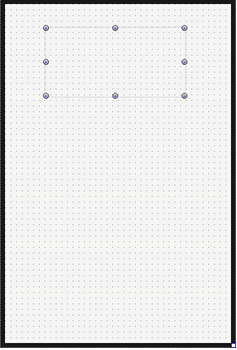 Put it on the top of form, and set its background color,These are steps:Set its Align as alTop,Height as 50,SelfOwnMaterial.IsTransparent as False,Set SelfOwnMaterial.BackColor.IsFill as True,Set SelfOwnMaterial.BackColor as orange,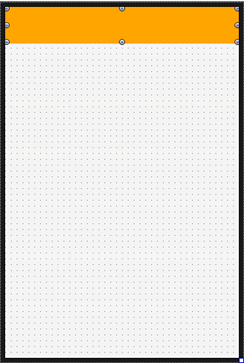 Next we need to make toolbar display caption,Here are steps:Set panel’s caption as “ToolBar Example”,Set SelfOwnMaterial.DrawCaptionParam.Font.Size as 16,Set SelfOwnMaterial.DrawCaptionParam.Font.Color as white,Set SelfOwnMaterial.DrawCaptionParam.FontHorzAlign as fhaCenter,Set SelfOwnMaterial.DrawCaptionParam.FontVerzAlign as fvaCenter,This is the effect: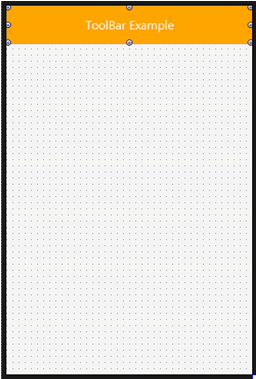 This is the effect on iphone,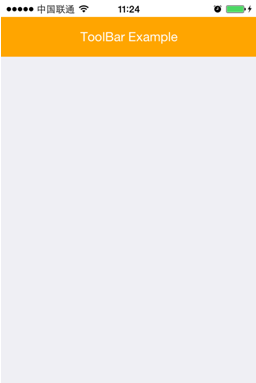 If we want toolbar to fill status bar of iphone,We need to set IsToolBar as True,And also add modified FMX.Platform.iOS.pas (in directory OrangeUIProjectCommon of OrangeUI examples) in projectThe final effect is like this: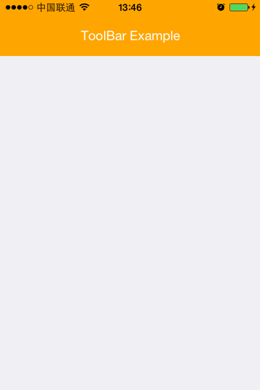 